Ik weet dat Jezus leeft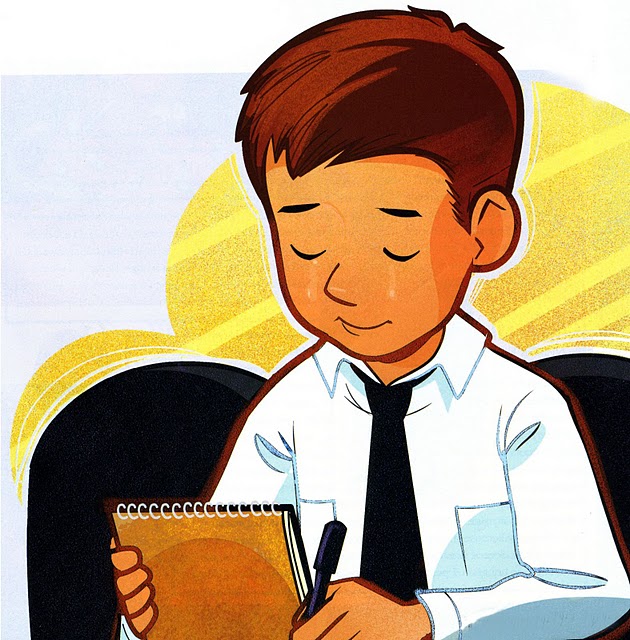 Hij houdt heel veel van mijDe Heil’ge Geest vertelt mij dat 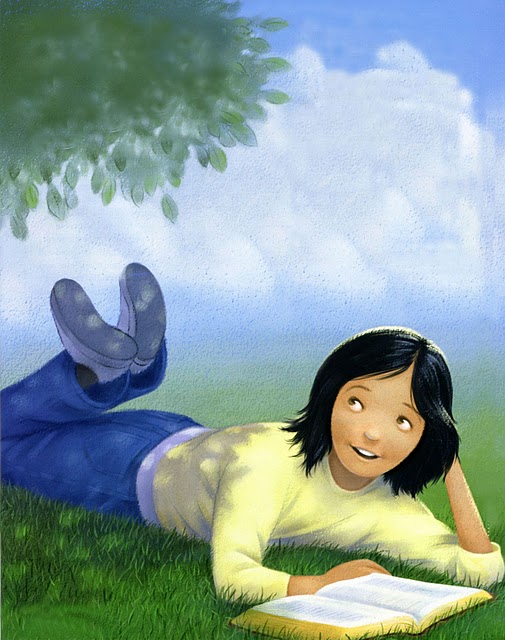 en daarom ben ik blijen daarom ben ik blijHij leert mij in geloof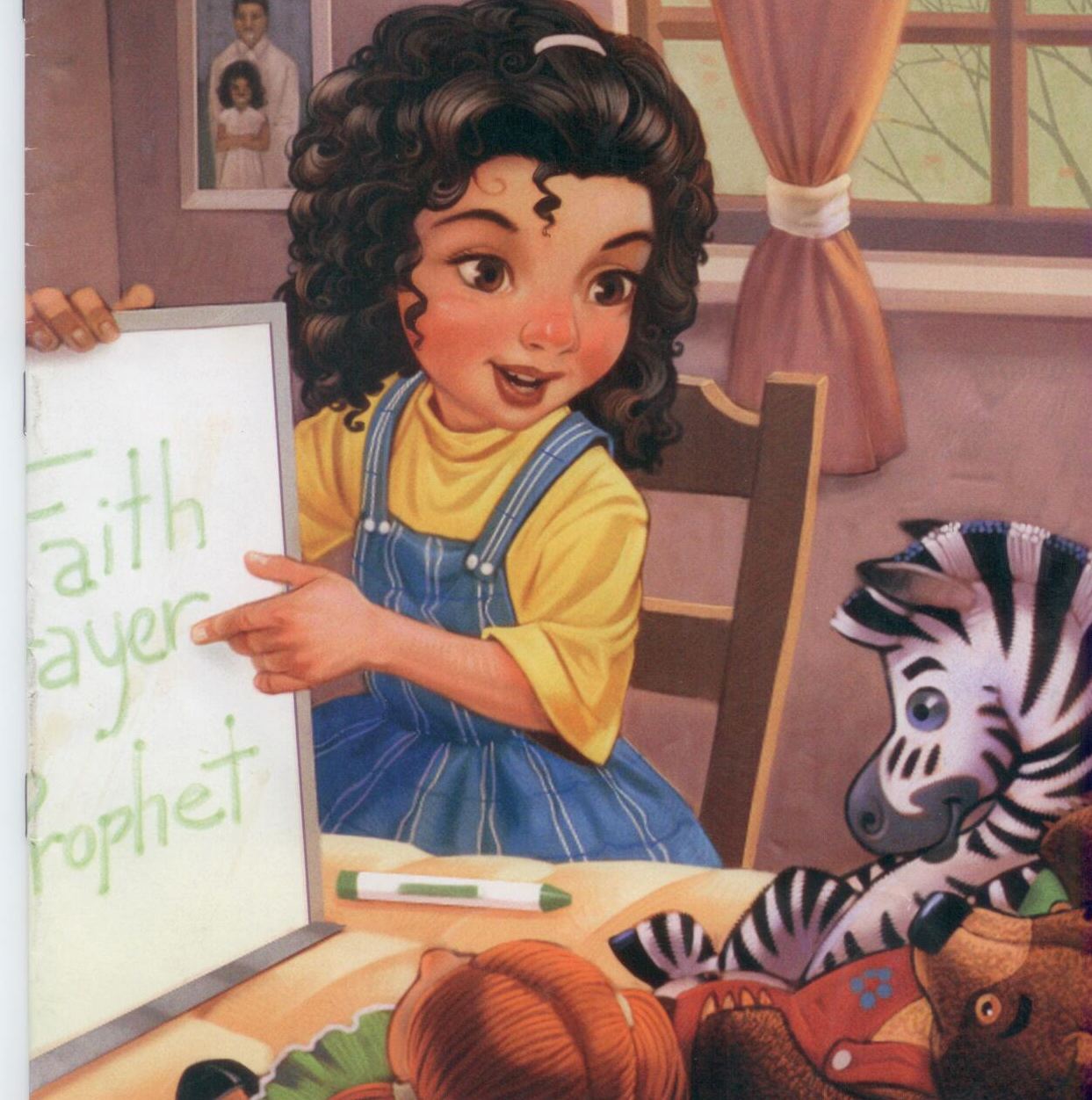 Te leven naar Gods planDe Heil’ge Geest vertelt mij dat 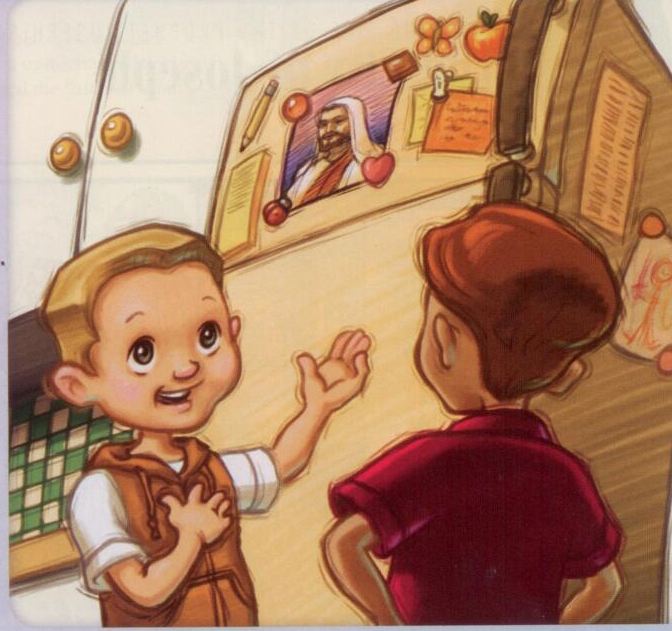 en zegt dat ik het kanen zegt dat ik het kan